 Bhartiyam International School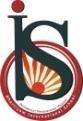 Periodic Assessment – 1 (2022-23) Subject: English (SET – B)Class: III __Date: 12/07/2022									        M.M : 20
Name: ______________	 Roll No: ______           	       Duration: 1 hrGENERAL INSTRUCTIONS:-This paper consists of four sections. SECTION A:    Reading – 4 Marks SECTION B:    Writing – 4 Marks SECTION C:    Grammar – 4 Marks SECTION D:    Literature –8 Marks- Attempt all the questions.- Read all the questions carefully.-Write answers in neat and clean handwriting. SECTION-A READING (4 MARKS)A1. Read the given passage carefully and answer the following questions:	  (1×4=4)Birds always attract children. They are of different types, colours and natures. We have the smallest bird – the humming bird and the biggest one ostrich. Our national bird peacock is also a large, beautiful bird. Birds are of various colours as sparrows are grey, white and black; parrots are light green, dappled; and pigeons are light grey, white etc. Pigeons, sparrows, parrots etc are of quiet nature. Hawk, eagle, kite, vulture, crow etc are predators. i. What do birds always do?Ans- _______________________________________________________________         _______________________________________________________________ii. Which is the smallest bird?	Ans- _______________________________________________________________         _______________________________________________________________iii. Which is the biggest bird?	Ans- _______________________________________________________________         _______________________________________________________________v. Name some birds which are predators?	Ans- _______________________________________________________________         _______________________________________________________________						SECTION-B WRITING (4 MARKS)B1. Describe the given picture in 8 lines.								(4)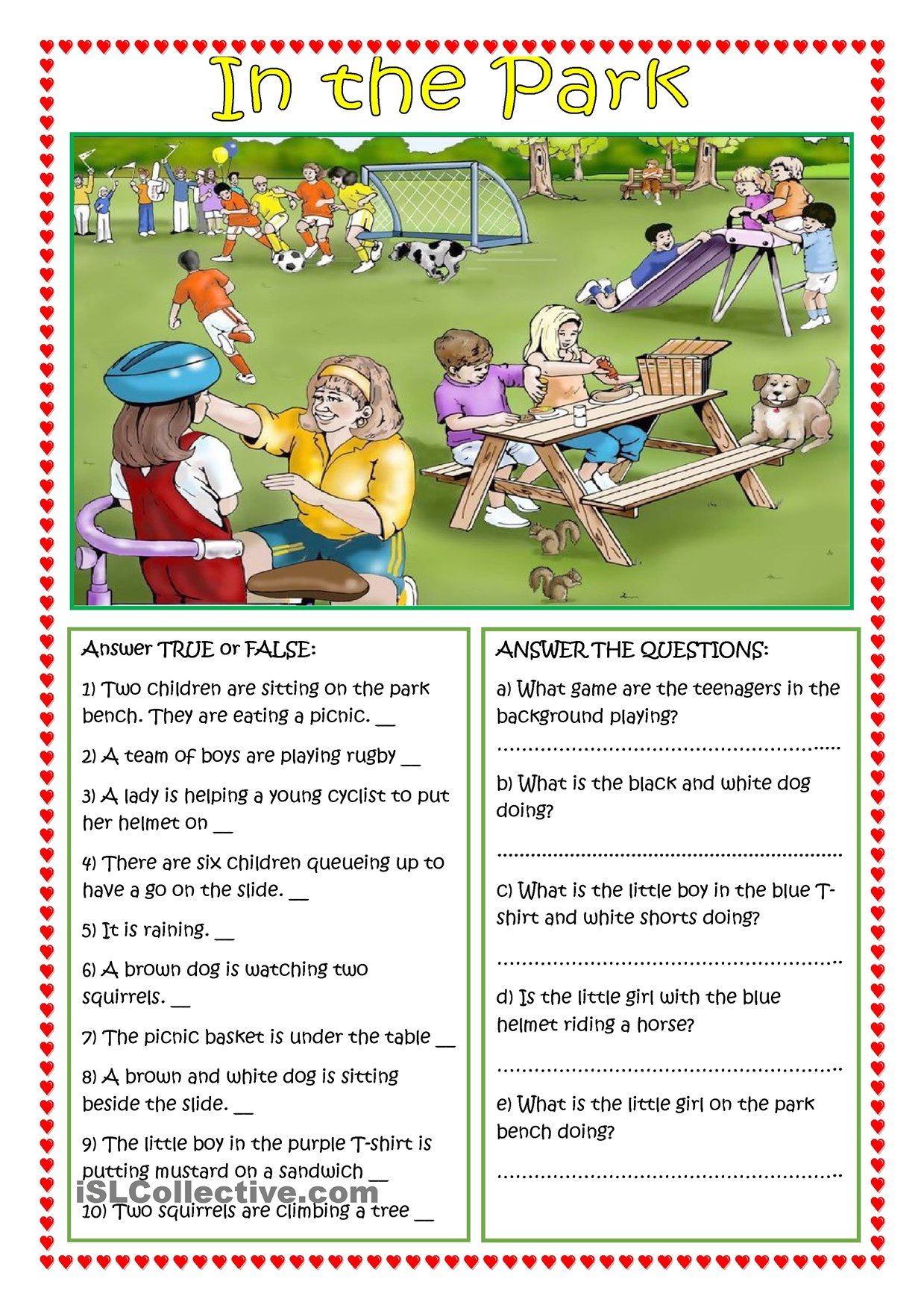 ____________________________________________________________________________________________________________________________________________________________________________________________________________________________________________________________________________________________________________________________________________________________________________________________________________________________________________________________________________________________________________________________________________________________________________________________________________________________________________________________________________________________________________________________________________________________________________SECTION - C GRAMMAR (4 MARKS)C1. Fill in the blanks with suitable form of verb (is/am/are):			(0.5×4=2)She ________ a little bit nervous.I ________ a girl. We _______ working in the garden.He ________ an expert doctor.C2. Write the parts of speech of the underlined words:				 (0.5×4=2)My friend has a beautiful house.						__________________We are reading the storybooks. 						__________________Priya loves to play badminton.						__________________Tanu loves to read books. 							__________________SECTION-D LITERATURE (8 MARKS) D1. Write the meaning of the following words:	  				           (0.5×4=2)lousy				_________________________entertained			_________________________curious				_________________________	frustrated			_________________________D2. Frame sentences with the given words: 						    (1×2=2)lousy		_______________________________________________________				entertained	_______________________________________________________D3. Answer the following questions:							    (2×2=4)i. What do the poet’s parents say in the poem ‘I Love Being Me’?	Ans- ________________________________________________________________         ________________________________________________________________         ________________________________________________________________         ________________________________________________________________         ________________________________________________________________			ii. What are the activities Popo enjoyed doing at home?Ans- ________________________________________________________________         ________________________________________________________________         ________________________________________________________________         ________________________________________________________________OR     Which incident helped Tommy to appreciate his stay at Popo’s place?	Ans- ________________________________________________________________         ________________________________________________________________         ________________________________________________________________         ________________________________________________________________         ________________________________________________________________